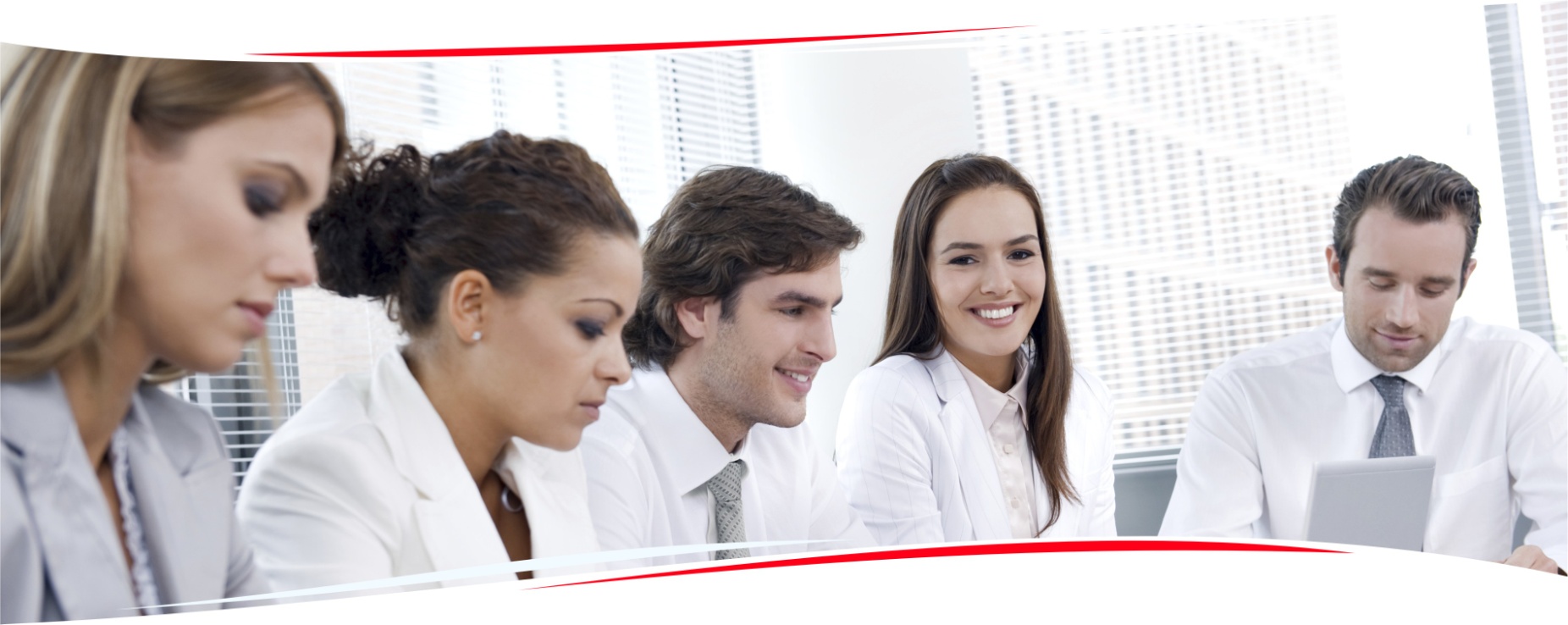  Oferta handlowa            na wielofunkcyjne urządzenie kolorowe    marki EpsonSpis treści1.	Kolorowe urządzenia wielofunkcyjne EPSON WorkForce Pro WF-C869RD3TWFC	31.1	Parametry techniczne	41.2	Oferta cenowa na urządzenie	91.3	Materiały eksploatacyjne	9Kolorowe urządzenia wielofunkcyjne EPSON WorkForce Pro WF-C869RD3TWFCOszczędzaj energię i zmniejsz ilość odpadów dzięki temu niezawodnemu urządzeniu wielofunkcyjnemu 4 w 1, które zapewnia przewidywalne koszty druku oraz minimalną obsługę.Drukuj 84 000 stron bez konieczności wymiany materiałów eksploatacyjnych — ta idealna drukarka biznesowa korzysta z superwydajnego systemu Replaceable Ink Pack System (RIPS) firmy Epson. Obniż liczbę przestojów i ogranicz wpływ na środowisko naturalne, zmniejszając zużycie energii do 95 procent1 oraz ilość odpadów do 99 procent. Drukarka korzysta z technologii PrecisionCore, znanej ze swej szybkości, jakości, niezawodności i wydajnościWydruk 84 000 stron bez przestojówDzięki superwydajnym pojemnikom z atramentem wydrukujesz nawet 84 000 stron bez wymiany atramentu. Tym samym możesz uzyskać do 4,5 razy więcej wydruków niż w przypadku kolorowych drukarek laserowych i kopiarek. To sprawia, że czas działań konserwacyjnych obniża się aż o 98 procent, ponieważ atrament trzeba wymieniać bardzo rzadko.Większa wydajność podczas pracyDrukowanie pierwszej strony trwa do trzech i pół razy krócej niż w przypadku urządzeń konkurencyjnych. Czas oczekiwania na wydruki oraz odległość do drukarki są zminimalizowane, ponieważ urządzenie zostało zaprojektowane jako współdzielone.Najlepszy wybórDrukarka wyposażona została w najbardziej zaawansowaną głowicę drukującą PrecisionCore firmy Epson zaprojektowaną do użytku w firmach. Ale to nie wszystko! W porównaniu do konkurencyjnych kolorowych drukarek laserowych urządzenie zużywa do 95 procent mniej energii, co jest efektem zastosowania w nim technologii niegenerującej ciepła. Jest absolutnie bezkonkurencyjne — pozwala na nawet 99-procentową redukcję ilości odpadów w stosunku do drukarek i kopiarek laserowych oraz jest od nich nawet o 23% cichsze.Stworzona dla biznesuSzeroki wachlarz programów i narzędzi do bezpiecznego drukowania, wydajnego skanowania oraz zdalnego zarządzania urządzeniami ułatwi organizację pracy. Dzięki NFC oraz łączności bezprzewodowej można drukować z urządzeń przenośnych. Obsługa urządzenia jest intuicyjna za sprawą interfejsu i ekranu dotykowego, które są podobne do stosowanych w smartfonach. Epson Open Platform i współpraca z niezależnymi producentami oprogramowania są źródłem dodatkowych rozwiązań, np. aplikacji do zarządzania drukiem PaperCut. Drukarka została zaprojektowana z myślą o intensywnym użytkowaniu, dlatego podajnik na papier oraz pozostałe elementy są trwałe i wytrzymałe.Kluczowe cechyMinimalny czas przestoju: Wydruk do 84 000 stron bez wymiany wkładu z atramentemEkologia: Zużycie energii do 95 niższe niż w przypadku konkurencyjnych kolorowych urządzeń laserowychOszczędność czasu: Automatyczne drukowanie dwustronne, skanowanie, kopiowanie i faksowanieStworzona dla biznesu: Dodatkowe funkcje, takie jak oprogramowanie Epson Open PlatformTechnologia PrecisionCore: Najbardziej zaawansowana technologia głowicy drukującej firmy EpsonParametry techniczneTechnikaMetoda drukowania:				Głowica drukująca PrecisionCore™Konfiguracja dysz:				800 dysz czarnych, 800 dysz na kolorMinimalna wielkość kropel:			4,6 pl, Z technologią kropli o zmiennej wielkościTechnologia pigmentów:			Replaceable Ink Pack System (RIPS)Wydajność:					Średnia grupa roboczaWielofunkcyjny:					Drukowanie, Skanowanie, Kopia, FaxDrukowanieCzas otrzymania pierwszej strony:	    	Czarno-biały 6 sekund(y), Kolor 6 sekund(y)Szybkość druku ISO/IEC 24734:		24 Str./min. Mono, 24 Str./min. KolorSzybkość drukowania dwustronnego ISO/IEC 24734:16 str. A4/min Mono, 16 str. A4/min Kolor Printing Speed ISO/IEC 24734 (A3):		13 Str./min. Mono, 13 Str./min. KolorDuplex Printing Speed ISO/IEC 24734 (A3):	11 str. A4/min Monoc, 11 str. A4/min KolorMaksymalna Szybkość druku:			35 str./min. Monochromatyczny (papier zwykły), 35 str./min. Kolor (papier zwykły)Rozdzielczość drukowania:			4.800 x 1.200 DPIIlość wydruków:					75.000 Stron na miesiącRecommended Duty Cycle:			2.000 - 10.000 Stron na miesiącKolory:						Czarny, Cyjan, Żółty, MagentaSkanowanieSzybkość skanowania jednostronnego (A4 czerń):25 str./min. z ADF scan 200 dpi (flatbed) 4 sec. with flatbed scan; 200 dpi (with ADF)Szybkość skanowania dwustronnego (A4 czerń):         45 str./min. z ADF scan; 200 dpi (with ADF)Szybkość skanowania jednostronnego (A4 kolor):        25 str./min. z ADF scan 200 dpi (flatbed) 4 sec.  						          with flatbed scan; 200 dpi (with ADF)Szybkość skanowania dwustronnego (A4 kolor):          45 str./min. z ADF scan; 200 dpi (with ADF)Rozdzielczość skanowania:			 1.200 DPI x 2.400 DPI (poziomo x pionowo)Rozdzielczość optyczna (automatyczny podajnik dokumentów):600 DPI x 600 DPI (poziomo x pionowo)Zaawansowana integracja dokumentu:		Skanowanie do e-maila, Skanowanie na FTP, Skanowanie do katalogu, Komputer (Epson Document Capture Pro), Microsoft SharePoint z Epson Document Capture Pro, Pamięć USBFormaty edycji:					JPEG, TIFF, PDFTyp skanera:					czujnik kontaktowy obrazu (CIS)FaksowanieRodzaj faksu:					Wysłanie faksów czarno-białych i kolorowych z poziomu urządzeniaSzybkość transmisji faksów:			Do 33,6 kb na s/ok. 3 s na stronęTryb korekcji błędów:				Faks CCITU/ITU Group3 z trybem korekcji błędówSzybkie wybieranie numerów faksu (maks):	2.000 numery i nazwyPamięć stron:					Do 550 stron/6MB (ITU-T, tabela nr 1)Funkcje faksu:					Faksowanie za pomocą komputera, Z faksu na e-mail, Odbiór i zapis, Automatyczne ponowne wybieranie, Szybkie wybieranie, Przesyłanie faksu do foldera, Książka adresowaKopiowanie:Szybkość kopiowania:				do 22 str./min. Mono, do 21 str./min kolor*Simplex ADF 600 x 600 dpi (ISO/ IEC 24735)Rozdzielczość kopiowania (dpi):		600 x 1200Pomniejszanie/Powiększanie:			25 % - 400 % z automatycznym dopasowaniemMaksymalna liczba kopii:			999Maksymalny rozmiar kopii:			 A3Złącza:Protokoły wydruków sieciowych:		LPR, FTP, IPP, Port 9100, WSD, Net BIOS przez TCP/IP, IPPS, PTP przez IP, DPS przez IP, IS, Bonjour/AirprintProtokoły administracji sieciowej:		HTTP, DHCP, BOOTP, APIPA, DDNS, mDNS, SNTP, WSD, LLTD, SMTP, LLMNR, POP3, IEEE 802.1X, ARP, GARP, EAP, ICMP, IGMP, DCHP, DNS-SD, HTTPS, XMPP, SMTPS, LDAP, LDAPS, SNMP 1.0, SNMP 2.0c, SNMP 3.0, SNMP TrapProtokoły skanowania sieciowego:		NetBIOS przez TCP/IP, WSD-Scan, Bonjour/Airprint, FTPPrzyłącza:		Wi-Fi Direct, Host USB, Interfejs Ethernet (1000 Base-T/ 100-Base TX/ 10-Base-T), USB Hi-Speed — zgodny ze specyfikacją USB 2.0, Bezprzewodowa sieć LAN IEEE 802.11a/b/g/n, Złącze USB 2.0 typu A (2x), USB 3.0 Type BBezpieczeństwo w sieci WLAN:			WEP 64 Bit, WEP 128 Bit, WPA PSK (TKIP), WPA2 PSK (AES), WPA2 Enterprise (AES)Protokoły sieciowe:				TCP, UDP, HTTP, HTTPS, IPv4, IPv6, IPSEC, SSL/TLSObsługa papieru/nośników:Formaty papieru:				EXE, HLT, DL (koperta), C5 (koperta), B6, B4, A3, Legal, 20 x 25 cm, 13 x 18 cm, 10 x 15 cm, Letter, Nr 10 (koperta), C6 (koperta), C4 (koperta), B5, A6, A5, A4, Tabloid, A3+ Automatyczny podajnik dokumentów:		50 StronyOdpowiednia gramatura papieru:		64 g/m² - 300 g/m²Dwustronne:					TakPojemność podajnika papieru:			250 arkuszyPojemność podajnika papieru:			1.835 arkuszy w standardzie, 1.835 arkuszy maksymalnieStandard paper tray(s):				Podajnik uniwersalny na 85 arkuszy, kaseta na 250 arkuszy, 3 kasety po 500 arkuszy, stolikMaksymalna ilość podawanego papieru:	1.835Tylna ścieżka papieru (nośniki specjalne):	TakLiczba przegródek do papieru:			5Sposób podawania papieru:Nazwa podawanego papieru:			RASFFormaty papieru:		A3+, A3, A4, A5, A6, B4, B5, B6, C4 (koperta), C5 (koperta), C6 (koperta), DL (koperta), Letter, 10 x 15 cm, 13 x 18 cm, 16:9, HLT, Niestandardowe, Legal, Executive, SRA3, TabloidRozmiary specjalne:				Min 55x 330 mm to Max 127x 1.200 mmKompatybilna gramatura papieru:		64 g/m² - 300 g/m²Pojemność podajnika 1:				85 80gsmRodzaj nośnika:				Papier zwykły, Papier makulaturowy, Papier kolorowy, Papier firmowy, Fotograficzny papier błyszczący lossy Photo PaperSposób podawania papieru:Nazwa podawanego papieru:			 C1Formaty papieru:				A3, A4, A5, A6, B4, B5, B6, Letter, HLT, Legal, Executive, TabloidKompatybilna gramatura papieru:		64 g/m² - 200 g/m²Pojemność podajnika 1:				250 80gsmRodzaj nośnika:				Papier zwykły, Papier makulaturowy, Papier kolorowy, Papier firmowySposób podawania papieru:Nazwa podawanego papieru			C2-C4Formaty papieru				A3, A4, A5, B4, B5, B6, Letter, Legal, Executive, TabloidKompatybilna gramatura papieru		64 g/m² - 200 g/m²Pojemność podajnika 1				500 80gsmSposób podawania papieru:Nazwa podawanego papieru			Druk dwustronnyFormaty papieru				A3, A4, A5, B4, B5, B6, Letter, Legal, Executive, TabloidKompatybilna gramatura papieru		64 g/m² - 150 g/m²Pojemność podajnika 1				80gsmRodzaj nośnika					Papier zwykły, Papier makulaturowy, Papier kolorowy, Papier firmowyInformacje ogólne:Zużycie energii					TEC 0,3 kWh/week, 40 W (kopiowanie autonomiczne, wzorzec normy ISO/IEC 24712), 1,6 W (tryb uśpienia), 20 W Gotowy, 0,5 W (wyłączyć),  ENERGY STAR® qualifiedNapięcie zasilania				AC 100 V - 240 V, 50 Hz - 60 HzWymiary produktu				787‎ x 873 x 1.162 mm (Szer. x Głębokość x Wys.)Waga produktu					111,5 kgKompatybilne systemy operacyjne		Citrix XenApp 7.x, Linux, Mac OS 10.10.x, Mac OS 10.11, Mac OS 10.6+, Mac OS 10.7.x, Mac OS 10.8.x, Mac OS 10.9.x, Microsoft Windows Vista (wersja 32-bitowa/64-bitowa), Microsoft Windows XP (Home Edition/Prof/Prof X64/Vista), SAP, Windows 10, Windows 7, Windows 7 x64, Windows 8 (32/64 bit), Windows 8.1, Windows 8.1 x64 Edition, Windows Server 2003 (32/64-bitowy), Windows Server 2008 (32/64-bitowy), Windows Server 2008 R2, Windows Server 2012 (64bit), Windows Server 2012 R2, Windows Vista, Windows Vista x64, Windows XP x64, Windows Server 2003 R2Emisja hałasu					Praca: 6,4 B (A)Ciśnienie akustyczne				Praca: 48 dB (A)Usługi drukowania mobilnego i w chmurze	Epson Connect (iPrint, Email Print, Remote Print Driver, Scan-to-Cloud), Apple AirPrint, Google Cloud PrintZasilanie					100 V, 110V, 220 V, 240VZawartość zestawu				Początkowe pojemniki z atramentem, Urządzenie podstawowe, Przegródka na papier, Kabel zasilający, Instrukcja szybkiej konfiguracji, Instrukcja obsługi (CD), Dokumenty gwarancyjneDodatkowe funkcje:Funkcje						Ekran dotykowy, Bezpośrednie skanowanie do drukowania bez używania komputera, Drukowanie bezpośrednio z USBWyświetlacz LCD				Typ: Kolor, Ekran dotykowy, Przekątna: 12,7 cmPrzetwarzanie nośników wydruku		Automatyczny druk dwustronny (A4/A3, zwykły papier), Drukowanie w orientacji pionowej i poziomej, Tylny podajnik na nośniki specjalne, Thick Media SupportFunkcje zabezpieczeń				Funkcja ograniczania dostępu z Epson Web Config, Bezpieczne drukowanie poufne z wprowadzaniem kodu PIN, Książka adresowa LDAP, IPsec, IEEE802.1x, SSL (uwierzytelnianie serwera), Tryb panelu administratoraInne funkcje:Emulacje:					PDF 1.7, PostScript 3, ESC/P-R, PCL5e, PCL5c, PCL6Oferta cenowa na urządzenieCena urządzenia EPSON WF-C869RD3TWFC wynosi:				…….. zł + 23% VATW skład proponowanego zestawu wchodzą:- urządzenie wielofunkcyjne kolorowe EPSON WorkForse WF-C869RD3TWFC,- automatyczny odwracający podajnik dokumentów,- podajnik ręczny i dupleks,- moduł drukarki sieciowej wraz z dyskiem twardym  i skanerem,- moduł faksu,- dodatkowe kasety na papier,- stolik,Materiały eksploatacyjnePigment czarny o wydajności 22 500 wydruków					……... zł + 23% VAT         Pigment cyan  o wydajności 22 000 wydruków					……... zł + 23% VAT         Pigment magenta o wydajności 22 000 wydruków				……... zł + 23% VAT         Pigment  żółty o wydajności 22 000 wydruków,					……... zł + 23% VAT         Lub:Pigment czarny o wydajności 86 000 wydruków,					……... zł + 23% VAT         Pigment cyan  o wydajności 84 000 wydruków,					……... zł + 23% VAT         Pigment magenta o wydajności 84 000 wydruków,				……... zł + 23% VAT         Pigment  żółty o wydajności 84 000 wydruków,					……... zł + 23% VAT    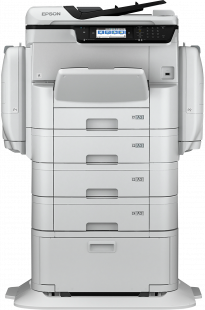 